AufgabenformularStandardillustrierende Aufgaben veranschaulichen beispielhaft Standards für Lehrkräfte, Lernende und Eltern. Aufgabe und Material: Gesunde ErnährungIm Unterricht sprecht ihr über gesunde Ernährung. Dabei kann die Ernährungspyramide helfen. Jeder Baustein der Pyramide zeigt ein Nahrungsmittel. Die unterste Reihe der Bausteine zeigt zuckerfreie Getränke. Für eine gesunde Ernährung sollte man die Nahrungsmittel der Pyramide täglich aufnehmen.Findet heraus, wovon wir mehr und wovon wir weniger essen und trinken sollten. Aufgabe:Beantworte mithilfe der Pyramide die folgenden Fragen:Wie viele Portionen an Obst und Gemüse sollten wir jeden Tag essen?Wovon sollten wir eher wenig pro Tag essen? Nenne ein Beispiel!Von welcher Art von Getränken sollten wir täglich am meisten trinken? Material:M1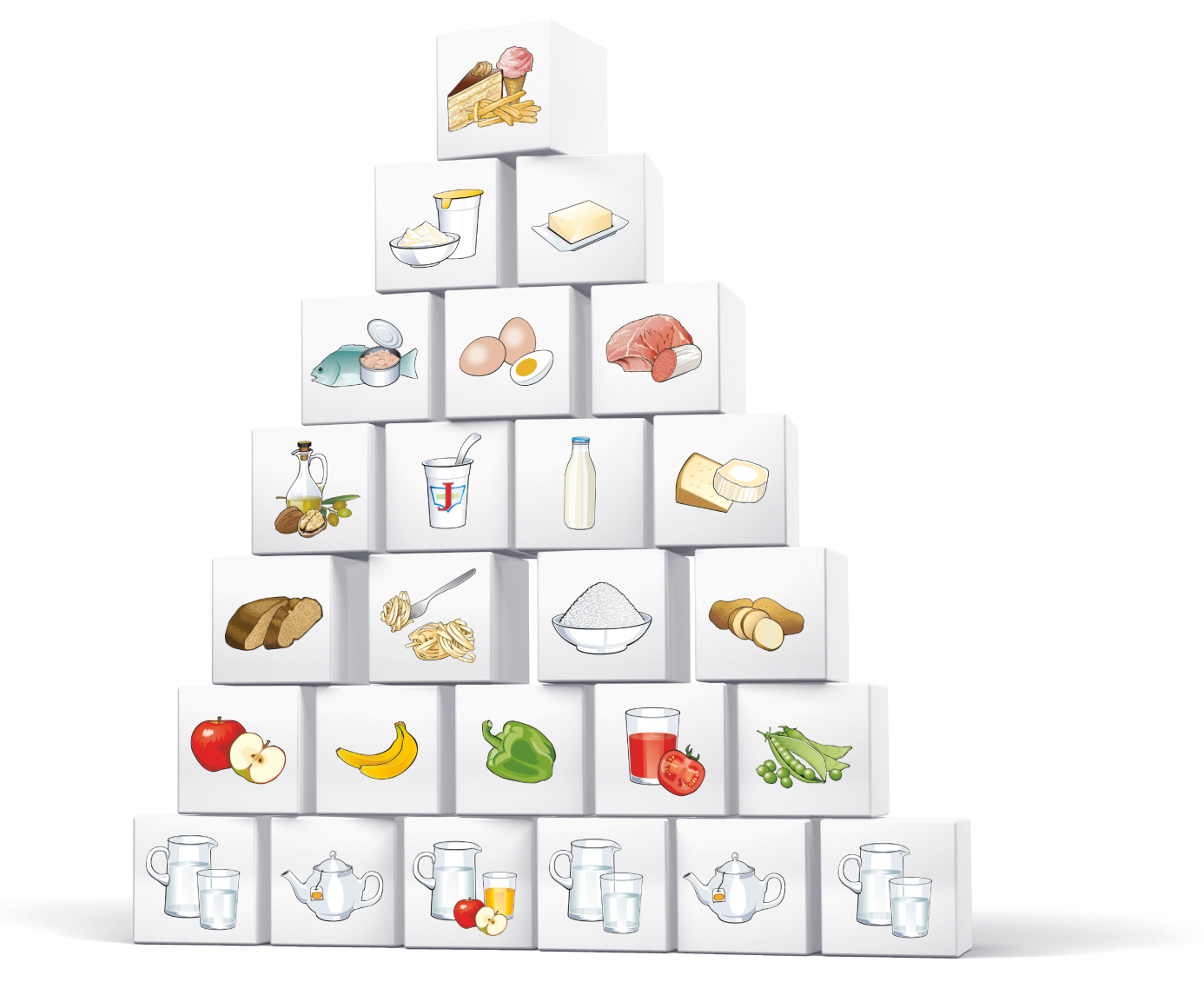  LISUM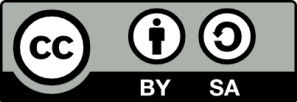 M1: https://commons.wikimedia.org/wiki/File:Plakat_Ern%C3%A4hrungspyramide_7Stufen_ohne_Rand_cutted.png, CC BY SAErwartungshorizont:Beantworte mithilfe der Pyramide die folgenden Fragen:Wie viele Portionen an Obst und Gemüse sollten wir jeden Tag essen?Wovon sollten wir eher wenig pro Tag essen? Nenne ein Beispiel!Von welcher Art von Getränken sollten wir täglich am meisten trinken? Beispiele für mögliche Schülerantworten:zu 1.	Fünf Portionen Obst und Gemüsezu 2.	Süßigkeiten bzw. fette Nahrungsmittel	oder auch	Kuchen und Eiszu 3.	Zuckerfreie Getränke 			oder auch	Wasser und Tee LISUMM1: https://commons.wikimedia.org/wiki/File:Plakat_Ern%C3%A4hrungspyramide_7Stufen_ohne_Rand_cutted.png, CC BY SAFachSachunterrichtSachunterrichtSachunterrichtName der Aufgabe (so wird sie im RLP-online angezeigt)K1.3 B gesund ernährenK1.3 B gesund ernährenK1.3 B gesund ernährenKompetenzbereichErkennen (SU-K1)Erkennen (SU-K1)Erkennen (SU-K1)KompetenzUntersuchen, beobachten, sich informieren und dokumentieren (SU-K1.3)Untersuchen, beobachten, sich informieren und dokumentieren (SU-K1.3)Untersuchen, beobachten, sich informieren und dokumentieren (SU-K1.3)Niveaustufe(n)BBBStandardDie Schülerinnen und Schüler können vorgegebene Medien 
(z. B. Sachtexte, Bilder, Karten, Skizzen) zur 
Informationsentnahme nutzenDie Schülerinnen und Schüler können vorgegebene Medien 
(z. B. Sachtexte, Bilder, Karten, Skizzen) zur 
Informationsentnahme nutzenDie Schülerinnen und Schüler können vorgegebene Medien 
(z. B. Sachtexte, Bilder, Karten, Skizzen) zur 
Informationsentnahme nutzenggf. Themenfeld3.3 MarktThema: Was ist gesunde Ernährung? Was schadet uns? 
(Gesundheit und Prophylaxe)3.3 MarktThema: Was ist gesunde Ernährung? Was schadet uns? 
(Gesundheit und Prophylaxe)3.3 MarktThema: Was ist gesunde Ernährung? Was schadet uns? 
(Gesundheit und Prophylaxe)ggf. Bezug Basiscurriculum (BC) oder übergreifenden Themen (ÜT)ggf. Standard BCAufgabenformatAufgabenformatAufgabenformatAufgabenformatoffen	offen	halboffen	geschlossen	xErprobung im Unterricht:Erprobung im Unterricht:Erprobung im Unterricht:Erprobung im Unterricht:Datum Datum Jahrgangsstufe: Schulart: VerschlagwortungGesunde Ernährung, NahrungspyramideGesunde Ernährung, NahrungspyramideGesunde Ernährung, Nahrungspyramide